診療情報提供書(内視鏡部用)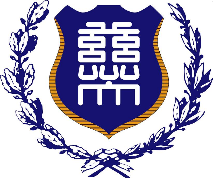 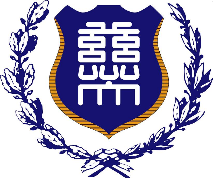 フリガナ男・女生年
月日明・大・昭・平患　者
氏　名　　　　　　　　　　　　　　　　　　　　　　　　様男・女生年
月日　　　　　　　　年　　　　月　　　　日(        歳)依頼内容上部内視鏡検査
(食道・胃・十二指腸)下部内視鏡検査
(大腸・肛門)下部内視鏡検査
(大腸・肛門)上部内視鏡治療
(食道・胃・十二指腸)下部内視鏡治療
(大腸・肛門)経過など生検可否　　　　　　　　　　　　　　　可　　　　　　　　　　　　　　　　　　　　　不可　　　　　　　　　　　　　　　可　　　　　　　　　　　　　　　　　　　　　不可　　　　　　　　　　　　　　　可　　　　　　　　　　　　　　　　　　　　　不可　　　　　　　　　　　　　　　可　　　　　　　　　　　　　　　　　　　　　不可　　　　　　　　　　　　　　　可　　　　　　　　　　　　　　　　　　　　　不可既往歴
(該当項目にチェック)◆既往歴　特になし　　緑内障　　甲状腺機能亢進症　　心疾患(疾患名：　　　　　　　　　　　 ) 前立腺肥大症　　糖尿病(内服薬有　インスリン使用有)　　腎機能障害(透析：有　　無)喘息　　悪性腫瘍(部位：　　　　　　　　　　　　　　　　　　　　　　　)◆妊娠の可能性(なし　　妊娠の可能性あり　　現在妊娠中)◆既往歴　特になし　　緑内障　　甲状腺機能亢進症　　心疾患(疾患名：　　　　　　　　　　　 ) 前立腺肥大症　　糖尿病(内服薬有　インスリン使用有)　　腎機能障害(透析：有　　無)喘息　　悪性腫瘍(部位：　　　　　　　　　　　　　　　　　　　　　　　)◆妊娠の可能性(なし　　妊娠の可能性あり　　現在妊娠中)◆既往歴　特になし　　緑内障　　甲状腺機能亢進症　　心疾患(疾患名：　　　　　　　　　　　 ) 前立腺肥大症　　糖尿病(内服薬有　インスリン使用有)　　腎機能障害(透析：有　　無)喘息　　悪性腫瘍(部位：　　　　　　　　　　　　　　　　　　　　　　　)◆妊娠の可能性(なし　　妊娠の可能性あり　　現在妊娠中)◆既往歴　特になし　　緑内障　　甲状腺機能亢進症　　心疾患(疾患名：　　　　　　　　　　　 ) 前立腺肥大症　　糖尿病(内服薬有　インスリン使用有)　　腎機能障害(透析：有　　無)喘息　　悪性腫瘍(部位：　　　　　　　　　　　　　　　　　　　　　　　)◆妊娠の可能性(なし　　妊娠の可能性あり　　現在妊娠中)◆既往歴　特になし　　緑内障　　甲状腺機能亢進症　　心疾患(疾患名：　　　　　　　　　　　 ) 前立腺肥大症　　糖尿病(内服薬有　インスリン使用有)　　腎機能障害(透析：有　　無)喘息　　悪性腫瘍(部位：　　　　　　　　　　　　　　　　　　　　　　　)◆妊娠の可能性(なし　　妊娠の可能性あり　　現在妊娠中)手術歴なし　　　　あり(　　　　　年　　　　　　月に　　　(術式)：　　　　　　　　　　　　　　　　　　　　　　　　　　　　)なし　　　　あり(　　　　　年　　　　　　月に　　　(術式)：　　　　　　　　　　　　　　　　　　　　　　　　　　　　)なし　　　　あり(　　　　　年　　　　　　月に　　　(術式)：　　　　　　　　　　　　　　　　　　　　　　　　　　　　)なし　　　　あり(　　　　　年　　　　　　月に　　　(術式)：　　　　　　　　　　　　　　　　　　　　　　　　　　　　)なし　　　　あり(　　　　　年　　　　　　月に　　　(術式)：　　　　　　　　　　　　　　　　　　　　　　　　　　　　)現在の処方薬抗血液凝固薬
抗血小板薬抗血液凝固薬
抗血小板薬なし　　　あり(薬剤名：　　　　　　　　　)内視鏡検査または治療時における中止の可否(　可　・　否 )(備考：　　　　　　　　　　　　　　　　　　　　　　　　　　　　　　　　　　　　　　)なし　　　あり(薬剤名：　　　　　　　　　)内視鏡検査または治療時における中止の可否(　可　・　否 )(備考：　　　　　　　　　　　　　　　　　　　　　　　　　　　　　　　　　　　　　　)なし　　　あり(薬剤名：　　　　　　　　　)内視鏡検査または治療時における中止の可否(　可　・　否 )(備考：　　　　　　　　　　　　　　　　　　　　　　　　　　　　　　　　　　　　　　)現在の処方薬その他の薬その他の薬なしベンゾジアゼピン系(薬剤名：　　　　　　　　　　　　　　　　　　　　　　　)麻薬(薬剤名：　　　　　　　　　　　　　　　　　　　　　　　　　　　　 　　　　)その他(薬剤名：　　　　　　　　　　　　　　　　　　　　　　　　　　　　　　　)なしベンゾジアゼピン系(薬剤名：　　　　　　　　　　　　　　　　　　　　　　　)麻薬(薬剤名：　　　　　　　　　　　　　　　　　　　　　　　　　　　　 　　　　)その他(薬剤名：　　　　　　　　　　　　　　　　　　　　　　　　　　　　　　　)なしベンゾジアゼピン系(薬剤名：　　　　　　　　　　　　　　　　　　　　　　　)麻薬(薬剤名：　　　　　　　　　　　　　　　　　　　　　　　　　　　　 　　　　)その他(薬剤名：　　　　　　　　　　　　　　　　　　　　　　　　　　　　　　　)その他
確認事項◆ADL：全自立　　一部介助・要介助→詳細：(                                           )◆アレルギー：なし　あり(詳細：　　　　　　　　　　　　　　　　　　　　　　　　　　　　　　　　　　　　　　)◆禁則：なし　　　あり(                                                               )◆ADL：全自立　　一部介助・要介助→詳細：(                                           )◆アレルギー：なし　あり(詳細：　　　　　　　　　　　　　　　　　　　　　　　　　　　　　　　　　　　　　　)◆禁則：なし　　　あり(                                                               )◆ADL：全自立　　一部介助・要介助→詳細：(                                           )◆アレルギー：なし　あり(詳細：　　　　　　　　　　　　　　　　　　　　　　　　　　　　　　　　　　　　　　)◆禁則：なし　　　あり(                                                               )◆ADL：全自立　　一部介助・要介助→詳細：(                                           )◆アレルギー：なし　あり(詳細：　　　　　　　　　　　　　　　　　　　　　　　　　　　　　　　　　　　　　　)◆禁則：なし　　　あり(                                                               )◆ADL：全自立　　一部介助・要介助→詳細：(                                           )◆アレルギー：なし　あり(詳細：　　　　　　　　　　　　　　　　　　　　　　　　　　　　　　　　　　　　　　)◆禁則：なし　　　あり(                                                               )